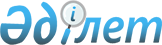 О бюджете Баянаульского района на 2015 - 2017 годыРешение маслихата Баянаульского района Павлодарской области от 25 декабря 2014 года № 235/42. Зарегистрировано Департаментом юстиции Павлодарской области 12 января 2015 года № 4256      В соответствии с пунктом 2 статьи 75 Бюджетного кодекса Республики Казахстан, подпунктом 1) пункта 1 статьи 6 Закона Республики Казахстан "О местном государственном управлении и самоуправлении в Республике Казахстан", пунктом 4 статьи 18 Закона Республики Казахстан "О государственном регулировании развития агропромышленного комплекса и сельских территорий" и решением Павлодарского областного маслихата от 12 декабря 2014 года № 299/37 "Об областном бюджете на 2015 - 2017 годы" Баянаульский районный маслихат РЕШИЛ:

      1. Утвердить бюджет Баянаульского района на 2015 - 2017 годы согласно приложениям 1, 2, 3 соответственно, в том числе на 2015 год в следующих объемах:

      1) Доходы – 3438692 тысяч тенге, в том числе:

      налоговые поступления – 1038014 тысяч тенге;

      неналоговые поступления – 10461 тысяч тенге;

      поступления от продажи основного капитала – 21828 тысяч тенге;

      поступления трансфертов – 2368389 тысяч тенге;

      2) Затраты – 3436413 тысяч тенге;

      3) Чистое бюджетное кредитование – 59301 тысяч тенге, в том числе:

      бюджетные кредиты – 74325 тысяч тенге;

      погашение бюджетных кредитов – 15047 тысяч тенге;

      4) Сальдо по операциям с финансовыми активами – 11200 тысяч тенге, в том числе:

      приобретение финансовых активов – 11200 тысяч тенге;

      5) Дефицит бюджета – -68222 тысяч тенге;

      6) Финансирование дефицита бюджета – 68222 тысяч тенге.

      Сноска. Пункт 1 с изменениями, внесенными решениями маслихата Баянаульского района Павлодарской области от 13.02.2015 N 240/43 (вводится в действие с 01.01.2015); от 23.04.2015 N 261/45 (вводится в действие с 01.01.2015); от 19.06.2015 N 273/46 (вводится в действие с 01.01.2015); от 18.09.2015 № 293/49 (вводится в действие с 01.01.2015); от 24.12.2015 № 321/52 (вводится в действие с 01.01.2015).

      2. Объем субвенции выделенного из областного бюджета на 2015 год учесть в объеме 1956904 тысяч тенге.

      3. Утвердить на 2015 год резерв местного исполнительного органа района в объеме 21490 тысяч тенге.

      4. Утвердить на 2015 год перечень местных бюджетных программ, не подлежащих секвестру в процессе исполнения местного бюджета, согласно приложению 4.

      5. Утвердить на 2015 год перечень бюджетных программ сельских округов района и поселка Майкаин, согласно приложению 5.

      5–1. Утвердить на 2015 год распределение трансфертов органам местного самоуправления между сельскими округами и поселком Майкаин, согласно приложению 6.

      Сноска. Решение дополнено пунктом 5-1 в соответствии с решением маслихата Баянаульского района Павлодарской области от 23.04.2015 N 261/45 (вводится в действие с 01.01.2015).

      6. Специалистам в области здравоохранения, социального обеспечения, образования, культуры, спорта и ветеринарии, являющимся гражданскими служащими и работающим в сельских населенных пунктах, а также указанным специалистам, работающим в государственных организациях, финансируемых из местных бюджетов, установить на 2015 год повышенные на двадцать пять процентов оклады и тарифные ставки по сравнению со ставками специалистов, занимающихся этими видами деятельности в городских условиях.

      7. Контроль за выполнением настоящего решения возложить на постоянную комиссию районного маслихата по вопросам социально–экономического развития, планирования бюджета и социальной политики.

      8. Настоящее решение вводится в действие с 1 января 2015 года.

 Бюджет Баянаульского района на 2015 год
(с изменениями)      Сноска. Приложение 1 - в редакции решения маслихата Баянаульского района Павлодарской области от 24.12.2015 № 321/52 (вводится в действие с 01.01.2015).

 Бюджет Баянаульского района на 2016 год Бюджет Баянаульского района на 2017 год Перечень местных бюджетных программ, не подлежащих секвестру
в процессе исполнения местных бюджетов на 2015 год Перечень бюджетных программ сельских
Округов и п. Майкаин на 2015 год Распределение трансфертов органам местного самоуправления между
сельскими округами и поселком Майкаин на 2015 год      Сноска. Решение дополнено приложением 6 в соответствии с решением маслихата Баянаульского района Павлодарской области от 23.04.2015 N 261/45 (вводится в действие с 01.01.2015); в редакции решения маслихата Баянаульского района Павлодарской области от 30.11.2015 № 306/51 (вводится в действие с 01.01.2015).


					© 2012. РГП на ПХВ «Институт законодательства и правовой информации Республики Казахстан» Министерства юстиции Республики Казахстан
				
      Председатель сессии, секретарь

      районного маслихата

Т. Касен
Приложение 1
к решению Баянаульского
районного маслихата
(очередная ХLІІ сессия
V созыва) от 25 декабря
2014 года № 235/42Категория

Категория

Категория

Категория

Категория

Сумма, тысяч тенге

Класс

Класс

Класс

Класс

Сумма, тысяч тенге

Подкласс

Подкласс

Подкласс

Сумма, тысяч тенге

Наименование

Наименование

Сумма, тысяч тенге

2015 год

I.Доходы

3438692

1

Налоговые поступления

1038014

01

Подоходный налог

433056

2

Индивидуальный подоходный налог

433056

03

Социальный налог

303675

1

Социальный налог

303675

04

Hалоги на собственность

250817

1

Hалоги на имущество

208781

3

Земельный налог

4240

4

Hалог на транспортные средства

34718

5

Единый земельный налог

3078

05

Внутренние налоги на товары, работы и услуги

46318

2

Акцизы

1700

3

Поступления за использование природных и других ресурсов

35627

4

Сборы за ведение предпринимательской и профессиональной деятельности

8991

08

Обязательные платежи, взимаемые за совершение юридически значимых действий и (или) выдачу документов уполномоченными на то государственными органами или должностными лицами

4148

1

Государственная пошлина

4148

2

Неналоговые поступления

10461

01

Доходы от государственной собственности

3151

5

Доходы от аренды имущества, находящегося в государственной собственности

3129

7

Вознаграждения по кредитам, выданным из государственного бюджета

22

06

Прочие неналоговые поступления

7310

1

Прочие неналоговые поступления

7310

3

Поступления от продажи основного капитала

21828

03

Продажа земли и нематериальных активов

21828

1

Продажа земли

1926

2

Продажа нематериальных активов

19902

4

Поступления трансфертов

2368389

02

Трансферты из вышестоящих органов государственного управления

2368389

2

Трансферты из областного бюджета

2368389

Функциональная группа

Функциональная группа

Функциональная группа

Функциональная группа

Функциональная группа

Сумма, тысяч тенге

Функциональная подгруппа

Функциональная подгруппа

Функциональная подгруппа

Функциональная подгруппа

Сумма, тысяч тенге

Администратор бюджетных программ

Администратор бюджетных программ

Администратор бюджетных программ

Сумма, тысяч тенге

Программа

Программа

Сумма, тысяч тенге

Наименование

Сумма, тысяч тенге

II. Затраты

3436413

01

Государственные услуги общего характера

334791

1

Представительные, исполнительные и другие органы, выполняющие общие функции государственного управления

272552

112

Аппарат маслихата района (города областного значения)

14044

001

Услуги по обеспечению деятельности маслихата района (города областного значения)

14044

122

Аппарат акима района (города областного значения)

68004

001

Услуги по обеспечению деятельности акима района (города областного значения)

68004

123

Аппарат акима района в городе, города районного значения, поселка, села, сельского округа

190504

001

Услуги по обеспечению деятельности акима района в городе, города районного значения, поселка, села, сельского округа

188524

022

Капитальные расходы государственного органа

1580

032

Капитальные расходы подведомственных государственных учреждений и организаций

400

2

Финансовая деятельность

19690

452

Отдел финансов района (города областного значения)

19690

001

Услуги по реализации государственной политики в области исполнения бюджета и управления коммунальной собственностью района (города областного значения)

15459

003

Проведение оценки имущества в целях налогообложения

815

010

Приватизация, управление коммунальным имуществом, постприватизационная деятельность и регулирование споров, связанных с этим

1816

018

Капитальные расходы государственного органа

1600

5

Планирование и статистическая деятельность

17399

453

Отдел экономики и бюджетного планирования района (города областного значения)

17399

001

Услуги по реализации государственной политики в области формирования и развития экономической политики, системы государственного планирования

17399

9

Прочие государственные услуги общего характера

25150

454

Отдел предпринимательства и сельского хозяйства района (города областного значения)

14911

001

Услуги по реализации государственной политики на местном уровне в области развития предпринимательства и сельского хозяйства

14911

458

Отдел жилищно-коммунального хозяйства, пассажирского транспорта и автомобильных дорог района (города областного значения)

10239

001

Услуги по реализации государственной политики на местном уровне в области жилищно-коммунального хозяйства, пассажирского транспорта и автомобильных дорог

10239

02

Оборона

8761

1

Военные нужды

8761

122

Аппарат акима района (города областного значения)

8761

005

Мероприятия в рамках исполнения всеобщей воинской обязанности

8761

04

Образование

2291954

1

Дошкольное воспитание и обучение

272422

123

Аппарат акима района в городе, города районного значения, поселка, села, сельского округа

188077

004

Обеспечение деятельности организаций дошкольного воспитания и обучения

104474

041

Реализация государственного образовательного заказа в дошкольных организациях образования

83603

464

Отдел образования района (города областного значения)

84345

040

Реализация государственного образовательного заказа в дошкольных организациях образования

84345

2

Начальное, основное среднее и общее среднее образование

1955598

123

Аппарат акима района в городе, города районного значения, поселка, села, сельского округа

17844

005

Организация бесплатного подвоза учащихся до школы и обратно в сельской местности

17844

464

Отдел образования района (города областного значения)

1881254

003

Общеобразовательное обучение

1817241

006

Дополнительное образование для детей

64013

465

Отдел физической культуры и спорта района (города областного значения)

56500

017

Дополнительное образование для детей и юношества по спорту

56500

9

Прочие услуги в области образования

63934

464

Отдел образования района (города областного значения)

63934

001

Услуги по реализации государственной политики на местном уровне в области образования

18174

005

Приобретение и доставка учебников, учебно-методических комплексов для государственных учреждений образования района (города областного значения)

20881

007

Проведение школьных олимпиад, внешкольных мероприятий и конкурсов районного (городского) масштаба

4095

015

Ежемесячная выплата денежных средств опекунам (попечителям) на содержание ребенка-сироты (детей-сирот), и ребенка (детей), оставшегося без попечения родителей

9304

022

Выплата единовременных денежных средств казахстанским гражданам, усыновившим (удочерившим) ребенка (детей)-сироту и ребенка (детей), оставшегося без попечения родителей

447

029

Обследование психического здоровья детей и подростков и оказание психолого-медико-педагогической консультативной помощи населению

7901

067

Капитальные расходы подведомственных государственных учреждений и организаций

3132

06

Социальная помощь и социальное обеспечение

144439

1

Социальное обеспечение

590

464

Отдел образования района (города областного значения)

590

030

Содержание ребенка (детей), переданного патронатным воспитателям

590

2

Социальная помощь

122115

451

Отдел занятости и социальных программ района (города областного значения)

122115

002

Программа занятости

29241

004

Оказание социальной помощи на приобретение топлива специалистам здравоохранения, образования, социального обеспечения, культуры, спорта и ветеринарии в сельской местности в соответствии с законодательством Республики Казахстан

5600

005

Государственная адресная социальная помощь

953

006

Оказание жилищной помощи

2400

007

Социальная помощь отдельным категориям нуждающихся граждан по решениям местных представительных органов

38163

010

Материальное обеспечение детей-инвалидов, воспитывающихся и обучающихся на дому

421

014

Оказание социальной помощи нуждающимся гражданам на дому

18978

016

Государственные пособия на детей до 18 лет

7778

017

Обеспечение нуждающихся инвалидов обязательными гигиеническими средствами и предоставление услуг специалистами жестового языка, индивидуальными помощниками в соответствии с индивидуальной программой реабилитации инвалида

10728

052

Проведение мероприятий, посвященных семидесятилетию Победы в Великой Отечественной войне

7853

9

Прочие услуги в области социальной помощи и социального обеспечения

21734

451

Отдел занятости и социальных программ района (города областного значения)

21734

001

Услуги по реализации государственной политики на местном уровне в области обеспечения занятости и реализации социальных программ для населения

20854

011

Оплата услуг по зачислению, выплате и доставке пособий и других социальных выплат

880

07

Жилищно-коммунальное хозяйство

48383

1

Жилищное хозяйство

12203

458

Отдел жилищно-коммунального хозяйства, пассажирского транспорта и автомобильных дорог района (города областного значения)

9000

004

Обеспечение жильем отдельных категорий граждан

9000

464

Отдел образования района (города областного значения)

2562

026

Ремонт объектов в рамках развития городов и сельских населенных пунктов по Дорожной карте занятости 2020

2562

472

Отдел строительства, архитектуры и градостроительства района (города областного значения)

641

074

Развитие и/или сооружение недостающих объектов инженерно-коммуникационной инфраструктуры в рамках второго направления Дорожной карты занятости 2020

641

2

Коммунальное хозяйство

17305

458

Отдел жилищно-коммунального хозяйства, пассажирского транспорта и автомобильных дорог района (города областного значения)

10506

012

Функционирование системы водоснабжения и водоотведения

10506

472

Отдел строительства, архитектуры и градостроительства района (города областного значения)

6799

006

Развитие системы водоснабжения и водоотведения

6799

3

Благоустройство населенных пунктов

18875

123

Аппарат акима района в городе, города районного значения, поселка, села, сельского округа

18875

008

Освещение улиц населенных пунктов

18414

009

Обеспечение санитарии населенных пунктов

80

011

Благоустройство и озеленение населенных пунктов

381

08

Культура, спорт, туризм и информационное пространство

297236

1

Деятельность в области культуры

177729

123

Аппарат акима района в городе, города районного значения, поселка, села, сельского округа

146685

006

Поддержка культурно-досуговой работы на местном уровне

146685

455

Отдел культуры и развития языков района (города областного значения)

31044

003

Поддержка культурно-досуговой работы

31044

2

Спорт

10027

123

Аппарат акима района в городе, города районного значения, поселка, села, сельского округа

1503

028

Реализация физкультурно-оздоровительных и спортивных мероприятий на местном уровне

1503

465

Отдел физической культуры и спорта района (города областного значения)

8524

001

Услуги по реализации государственной политики на местном уровне в сфере физической культуры и спорта

4155

006

Проведение спортивных соревнований на районном (города областного значения) уровне

2940

007

Подготовка и участие членов сборных команд района (города областного значения) по различным видам спорта на областных спортивных соревнованиях

1429

3

Информационное пространство

79350

455

Отдел культуры и развития языков района (города областного значения)

71515

006

Функционирование районных (городских) библиотек

70633

007

Развитие государственного языка и других языков народа Казахстана

882

456

Отдел внутренней политики района (города областного значения)

7835

002

Услуги по проведению государственной информационной политики

7835

9

Прочие услуги по организации культуры, спорта, туризма и информационного пространства

30130

455

Отдел культуры и развития языков района (города областного значения)

9590

001

Услуги по реализации государственной политики на местном уровне в области развития языков и культуры

8090

032

Капитальные расходы подведомственных государственных учреждений и организаций

1500

456

Отдел внутренней политики района (города областного значения)

20540

001

Услуги по реализации государственной политики на местном уровне в области информации, укрепления государственности и формирования социального оптимизма граждан

11583

003

Реализация мероприятий в сфере молодежной политики

8384

006

Капитальные расходы государственного органа

573

10

Сельское, водное, лесное, рыбное хозяйство, особо охраняемые природные территории, охрана окружающей среды и животного мира, земельные отношения

166765

1

Сельское хозяйство

50739

453

Отдел экономики и бюджетного планирования района (города областного значения)

17975

099

Реализация мер по оказанию социальной поддержки специалистов

17975

473

Отдел ветеринарии района (города областного значения)

32764

001

Услуги по реализации государственной политики на местном уровне в сфере ветеринарии

15796

007

Организация отлова и уничтожения бродячих собак и кошек

1838

047

Возмещение владельцам стоимости обезвреженных (обеззараженных) и переработанных без изъятия животных, продукции и сырья животного происхождения, представляющих опасность для здоровья животных и человека

15130

6

Земельные отношения

8514

463

Отдел земельных отношений района (города областного значения)

8514

001

Услуги по реализации государственной политики в области регулирования земельных отношений на территории района (города областного значения)

7523

004

Организация работ по зонированию земель

991

9

Прочие услуги в области сельского, водного, лесного, рыбного хозяйства, охраны окружающей среды и земельных отношений

107512

473

Отдел ветеринарии района (города областного значения)

107512

011

Проведение противоэпизоотических мероприятий

107512

11

Промышленность, архитектурная, градостроительная и строительная деятельность

16576

2

Архитектурная, градостроительная и строительная деятельность

16576

472

Отдел строительства, архитектуры и градостроительства района (города областного значения)

16576

001

Услуги по реализации государственной политики в области строительства, архитектуры и градостроительства на местном уровне

9814

013

Разработка схем градостроительного развития территории района, генеральных планов городов районного (областного) значения, поселков и иных сельских населенных пунктов

6762

12

Транспорт и коммуникации

53177

1

Автомобильный транспорт

53177

123

Аппарат акима района в городе, города районного значения, поселка, села, сельского округа

13422

013

Обеспечение функционирования автомобильных дорог в городах районного значения, поселках, селах, сельских округах

13422

458

Отдел жилищно-коммунального хозяйства, пассажирского транспорта и автомобильных дорог района (города областного значения)

39755

023

Обеспечение функционирования автомобильных дорог

39755

13

Прочие

47278

3

Поддержка предпринимательской деятельности и защита конкуренции

200

454

Отдел предпринимательства и сельского хозяйства района (города областного значения)

200

006

Поддержка предпринимательской деятельности

200

9

Прочие

47078

123

Аппарат акима района в городе, города районного значения, поселка, села, сельского округа

4000

040

Реализация мер по содействию экономическому развитию регионов в рамках Программы "Развитие регионов"

4000

452

Отдел финансов района (города областного значения)

21490

012

Резерв местного исполнительного органа района (города областного значения) 

21490

464

Отдел образования района (города областного значения)

21588

041

Реализация мер по содействию экономическому развитию регионов в рамках Программы "Развитие регионов"

21588

14

Обслуживание долга

22

1

Обслуживание долга

22

452

Отдел финансов района (города областного значения)

22

013

Обслуживание долга местных исполнительных органов по выплате вознаграждений и иных платежей по займам из областного бюджета

22

15

Трансферты

27031

1

Трансферты

27031

452

Отдел финансов района (города областного значения)

27031

006

Возврат неиспользованных (недоиспользованных) целевых трансфертов

10047

051

Трансферты органам местного самоуправления

15318

053

Возврат сумм неиспользованных (недоиспользованных) целевых трансфертов на развитие, выделенных в истекшем финансовом году, разрешенных доиспользовать по решению местных исполнительных органов

1666

ІІІ. Чистое бюджетное кредитование

59301

Бюджетные кредиты

74325

10

Сельское, водное, лесное, рыбное хозяйство, особо охраняемые природные территории, охрана окружающей среды и животного мира, земельные отношения

74325

1

Сельское хозяйство

74325

453

Отдел экономики и бюджетного планирования района (города областного значения)

74325

006

Бюджетные кредиты для реализации мер социальной поддержки специалистов

74325

5

Погашение бюджетных кредитов

15024

01

Погашение бюджетных кредитов

15024

1

Погашение бюджетных кредитов, выданных из государственного бюджета

15024

IV. Сальдо по операциям с финансовыми активами

11200

Приобретение финансовых активов

11200

13

Прочие

11200

09

Прочие

11200

458

Отдел жилищно-коммунального хозяйства, пассажирского транспорта и автомобильных дорог района (города областного значения)

11200

065

Формирование или увеличение уставного капитала юридических лиц

11200

V. Дефицит (профицит) бюджета

-68222

VІ. Финансирование дефицита (использование профицита) бюджета

68222

Приложение 2
к решению Баянаульского
районного маслихата
(очередная ХLІІ сессия
V созыва) от 25 декабря
2014 года № 235/42Категория

Категория

Категория

Категория

Категория

Сумма, тысяч тенге

Класс

Класс

Класс

Класс

Сумма, тысяч тенге

Подкласс

Подкласс

Подкласс

Сумма, тысяч тенге

Наименование

Наименование

Сумма, тысяч тенге

2016 год

I. Доходы

2948513

1

Налоговые поступления

1011813

01

Подоходный налог

484009

2

Индивидуальный подоходный налог

484009

03

Социальный налог

317100

1

Социальный налог

317100

04

Hалоги на собственность

159459

1

Hалоги на имущество

120683

3

Земельный налог

4916

4

Hалог на транспортные средства

31368

5

Единый земельный налог

2492

05

Внутренние налоги на товары, работы и услуги

46822

2

Акцизы

1431

3

Поступления за использование природных и других ресурсов

41651

4

Сборы за ведение предпринимательской и профессиональной деятельности

3740

08

Обязательные платежи, взимаемые за совершение юридически значимых действий и (или) выдачу документов уполномоченными на то государственными органами или должностными лицами

4423

1

Государственная пошлина

4423

2

Неналоговые поступления

11191

01

Доходы от государственной собственности

2344

5

Доходы от аренды имущества, находящегося в государственной собственности

2326

7

Вознаграждения по кредитам, выданным из государственного бюджета

18

06

Прочие неналоговые поступления

8847

1

Прочие неналоговые поступления

8847

3

Поступления от продажи основного капитала

23356

03

Продажа земли и нематериальных активов

23356

1

Продажа земли

2061

2

Продажа нематериальных активов

21295

4

Поступления трансфертов

1902153

02

Трансферты из вышестоящих органов государственного управления

1902153

2

Трансферты из областного бюджета

1902153

Функциональная группа

Функциональная группа

Функциональная группа

Функциональная группа

Функциональная группа

Сумма, тысяч тенге

Функциональная подгруппа

Функциональная подгруппа

Функциональная подгруппа

Функциональная подгруппа

Сумма, тысяч тенге

Администратор бюджетных программ

Администратор бюджетных программ

Администратор бюджетных программ

Сумма, тысяч тенге

Программа

Программа

Сумма, тысяч тенге

Наименование

Сумма, тысяч тенге

II. Затраты

2948513

01

Государственные услуги общего характера

324198

1

Представительные, исполнительные и другие органы, выполняющие общие функции государственного управления

272068

112

Аппарат маслихата района (города областного значения)

15132

001

Услуги по обеспечению деятельности маслихата района (города областного значения)

15132

122

Аппарат акима района (города областного значения)

69710

001

Услуги по обеспечению деятельности акима района (города областного значения)

69710

123

Аппарат акима района в городе, города районного значения, поселка, села, сельского округа

187226

001

Услуги по обеспечению деятельности акима района в городе, города районного значения, поселка, села, сельского округа

187226

2

Финансовая деятельность

15152

452

Отдел финансов района (города областного значения)

15152

001

Услуги по реализации государственной политики в области исполнения бюджета и управления коммунальной собственностью района (города областного значения)

14322

003

 

Проведение оценки имущества в целях налогообложения

830

5

Планирование и статистическая деятельность

16466

453

Отдел экономики и бюджетного планирования района (города областного значения)

16466

001

Услуги по реализации государственной политики в области формирования и развития экономической политики, системы государственного планирования

16466

9

Прочие государственные услуги общего характера

20512

454

Отдел предпринимательства и сельского хозяйства района (города областного значения)

10973

001

Услуги по реализации государственной политики на местном уровне в области развития предпринимательства и сельского хозяйства

10973

458

Отдел жилищно-коммунального хозяйства, пассажирского транспорта и автомобильных дорог района (города областного значения)

9539

001

Услуги по реализации государственной политики на местном уровне в области жилищно-коммунального хозяйства, пассажирского транспорта и автомобильных дорог

9539

02

Оборона

9318

1

Военные нужды

9318

122

Аппарат акима района (города областного значения)

9318

005

Мероприятия в рамках исполнения всеобщей воинской обязанности

9318

04

Образование

1832390

1

Дошкольное воспитание и обучение

139608

123

Аппарат акима района в городе, города районного значения, поселка, села, сельского округа

105154

004

Обеспечение деятельности организаций дошкольного воспитания и обучения

105154

464

Отдел образования района (города областного значения)

34454

040

Реализация государственного образовательного заказа в дошкольных организациях образования

34454

2

Начальное, основное среднее и общее среднее образование

1622670

123

Аппарат акима района в городе, города районного значения, поселка, села, сельского округа

19288

005

Организация бесплатного подвоза учащихся до школы и обратно в сельской местности

19288

457

Отдел культуры, развития языков, физической культуры и спорта района (города областного значения)

52458

017

Дополнительное образование для детей и юношества по спорту

52458

464

Отдел образования района (города областного значения)

1550924

003

Общеобразовательное обучение

1488323

006

Дополнительное образование для детей

62601

9

Прочие услуги в области образования

70112

464

Отдел образования района (города областного значения)

70112

001

Услуги по реализации государственной политики на местном уровне в области образования

19030

005

Приобретение и доставка учебников, учебно-методических комплексов для государственных учреждений образования района (города областного значения)

24851

007

Проведение школьных олимпиад, внешкольных мероприятий и конкурсов районного (городского) масштаба

5508

015

Ежемесячная выплата денежных средств опекунам (попечителям) на содержание ребенка-сироты (детей-сирот), и ребенка (детей), оставшегося без попечения родителей

9955

022

Выплата единовременных денежных средств казахстанским гражданам, усыновившим (удочерившим) ребенка (детей)-сироту и ребенка (детей), оставшегося без попечения родителей

479

029

Обследование психического здоровья детей и подростков и оказание психолого-медико-педагогической консультативной помощи населению

7961

068

Обеспечение повышения компьютерной грамотности населения

2328

06

Социальная помощь и социальное обеспечение

147006

2

Социальная помощь

151377

451

Отдел занятости и социальных программ района (города областного значения)

151377

002

Программа занятости

31107

004

Оказание социальной помощи на приобретение топлива специалистам здравоохранения, образования, социального обеспечения, культуры, спорта и ветеринарии в сельской местности в соответствии с законодательством Республики Казахстан

8561

005

Государственная адресная социальная помощь

4200

006

Оказание жилищной помощи

2450

007

Социальная помощь отдельным категориям нуждающихся граждан по решениям местных представительных органов

68424

010

Материальное обеспечение детей-инвалидов, воспитывающихся и обучающихся на дому

764

014

Оказание социальной помощи нуждающимся гражданам на дому

17758

016

Государственные пособия на детей до 18 лет

9264

017

Обеспечение нуждающихся инвалидов обязательными гигиеническими средствами и предоставление услуг специалистами жестового языка, индивидуальными помощниками в соответствии с индивидуальной программой реабилитации инвалида

8849

9

Прочие услуги в области социальной помощи и социального обеспечения

22629

451

Отдел занятости и социальных программ района (города областного значения)

22629

001

Услуги по реализации государственной политики на местном уровне в области обеспечения занятости и реализации социальных программ для населения

21429

011

Оплата услуг по зачислению, выплате и доставке пособий и других социальных выплат

1200

07

Жилищно-коммунальное хозяйство

73770

1

Жилищное хозяйство

35430

458

Отдел жилищно-коммунального хозяйства, пассажирского транспорта и автомобильных дорог района (города областного значения)

35430

004

Обеспечение жильем отдельных категорий граждан

35396

031

Изготовление технических паспортов на объекты кондоминиумов

34

2

Коммунальное хозяйство

17000

458

Отдел жилищно-коммунального хозяйства, пассажирского транспорта и автомобильных дорог района (города областного значения)

17000

012

Функционирование системы водоснабжения и водоотведения

17000

3

Благоустройство населенных пунктов

21340

123

Аппарат акима района в городе, города районного значения, поселка, села, сельского округа

21340

008

Освещение улиц населенных пунктов

16627

009

Обеспечение санитарии населенных пунктов

4713

08

Культура, спорт, туризм и информационное пространство

269389

1

Деятельность в области культуры

168784

123

Аппарат акима района в городе, города районного значения, поселка, села, сельского округа

133450

006

Поддержка культурно-досуговой работы на местном уровне

133450

457

Отдел культуры, развития языков, физической культуры и спорта района (города областного значения)

35334

003

Поддержка культурно-досуговой работы

35334

2

Спорт

8917

123

Аппарат акима района в городе, города районного значения, поселка, села, сельского округа

4241

028

Реализация физкультурно-оздоровительных и спортивных мероприятий на местном уровне

4241

457

Отдел культуры, развития языков, физической культуры и спорта района (города областного значения)

4676

009

Проведение спортивных соревнований на районном (города областного значения) уровне

3146

010

Подготовка и участие членов сборных команд района (города областного значения) по различным видам спорта на областных спортивных соревнованиях

1530

3

Информационное пространство

72025

456

Отдел внутренней политики района (города областного значения)

7681

002

Услуги по проведению государственной информационной политики

7681

457

Отдел культуры, развития языков, физической культуры и спорта района (города областного значения)

64344

006

Функционирование районных (городских) библиотек

63410

007

Развитие государственного языка и других языков народа Казахстана

934

9

Прочие услуги по организации культуры, спорта, туризма и информационного пространства

19663

456

Отдел внутренней политики района (города областного значения)

10050

001

Услуги по реализации государственной политики на местном уровне в области информации, укрепления государственности и формирования социального оптимизма граждан

6998

003

Реализация мероприятий в сфере молодежной политики

3052

457

Отдел культуры, развития языков, физической культуры и спорта района (города областного значения)

9613

001

Услуги по реализации государственной политики на местном уровне в области культуры, развития языков, физической культуры и спорта

9613

10

Сельское, водное, лесное, рыбное хозяйство, особо охраняемые природные территории, охрана окружающей среды и животного мира, земельные отношения

147968

1

Сельское хозяйство

32796

453

Отдел экономики и бюджетного планирования района (города областного значения)

19423

099

Реализация мер по оказанию социальной поддержки специалистов

19423

473

Отдел ветеринарии района (города областного значения)

13373

001

Услуги по реализации государственной политики на местном уровне в сфере ветеринарии

11407

007

Организация отлова и уничтожения бродячих собак и кошек

1966

6

Земельные отношения

7660

463

Отдел земельных отношений района (города областного значения)

7660

001

Услуги по реализации государственной политики в области регулирования земельных отношений на территории района (города областного значения)

7660

9

Прочие услуги в области сельского, водного, лесного, рыбного хозяйства, охраны окружающей среды и земельных отношений

107512

473

Отдел ветеринарии района (города областного значения)

107512

011

Проведение противоэпизоотических мероприятий

107512

11

Промышленность, архитектурная, градостроительная и строительная деятельность

15743

2

Архитектурная, градостроительная и строительная деятельность

15743

472

Отдел строительства, архитектуры и градостроительства района (города областного значения)

15743

001

Услуги по реализации государственной политики в области строительства, архитектуры и градостроительства на местном уровне

15743

12

Транспорт и коммуникации

55198

1

Автомобильный транспорт

55198

123

Аппарат акима района в городе, города районного значения, поселка, села, сельского округа

15335

013

Обеспечение функционирования автомобильных дорог в городах районного значения, поселках, селах, сельских округах

15335

458

Отдел жилищно-коммунального хозяйства, пассажирского транспорта и автомобильных дорог района (города областного значения)

39863

023

Обеспечение функционирования автомобильных дорог

39863

13

Прочие

46515

9

Прочие

46515

123

Аппарат акима района в городе, города районного значения, поселка, села, сельского округа

25588

040

Реализация мер по содействию экономическому развитию регионов в рамках Программы "Развитие регионов"

25588

452

Отдел финансов района (города областного значения)

20927

012

Резерв местного исполнительного органа района (города областного значения)

20927

14

Обслуживание долга

18

1

Обслуживание долга

18

452

Отдел финансов района (города областного значения)

18

013

Обслуживание долга местных исполнительных органов по выплате вознаграждений и иных платежей по займам из областного бюджета

18

ІІІ. Чистое бюджетное кредитование

-15046

Бюджетные кредиты

0

5

Погашение бюджетных кредитов

15046

01

Погашение бюджетных кредитов

15046

1

Погашение бюджетных кредитов, выданных из государственного бюджета

15046

IV. Сальдо по операциям с финансовыми активами

0

V. Дефицит (профицит) бюджета

15046

VІ. Финансирование дефицита (использование профицита) бюджета

-15046

Приложение 3
к решению Баянаульского
районного маслихата
(очередная ХLІІ сессия
V созыва) от 25 декабря
2014 года № 235/42Категория

Категория

Категория

Категория

Категория

Сумма, тысяч тенге

Класс

Класс

Класс

Класс

Сумма, тысяч тенге

Подкласс

Подкласс

Подкласс

Сумма, тысяч тенге

Наименование

Наименование

Сумма, тысяч тенге

2017 год

I. Доходы

2993421

1

Налоговые поступления

1089969

01

Подоходный налог

490338

2

Индивидуальный подоходный налог

490338

03

Социальный налог

374174

1

Социальный налог

374174

04

Hалоги на собственность

170624

1

Hалоги на имущество

129131

3

Земельный налог

5260

4

Hалог на транспортные средства

33567

5

Единый земельный налог

2666

05

Внутренние налоги на товары, работы и услуги

50101

2

Акцизы

1532

3

Поступления за использование природных и других ресурсов

44567

4

Сборы за ведение предпринимательской и профессиональной деятельности

4002

08

Обязательные платежи, взимаемые за совершение юридически значимых действий и (или) выдачу документов уполномоченными на то государственными органами или должностными лицами

4732

1

Государственная пошлина

4732

2

Неналоговые поступления

11974

01

Доходы от государственной собственности

2504

5

Доходы от аренды имущества, находящегося в государственной собственности

2488

7

Вознаграждения по кредитам, выданным из государственного бюджета

16

06

Прочие неналоговые поступления

9470

1

Прочие неналоговые поступления

9470

3

Поступления от продажи основного капитала

24991

03

Продажа земли и нематериальных активов

24991

1

Продажа земли

2205

2

Продажа нематериальных активов

22786

4

Поступления трансфертов

1866487

02

Трансферты из вышестоящих органов государственного управления

1866487

2

Трансферты из областного бюджета

1866487

Функциональная группа

Функциональная группа

Функциональная группа

Функциональная группа

Функциональная группа

Сумма, тысяч тенге

Функциональная подгруппа

Функциональная подгруппа

Функциональная подгруппа

Функциональная подгруппа

Сумма, тысяч тенге

Администратор бюджетных программ

Администратор бюджетных программ

Администратор бюджетных программ

Сумма, тысяч тенге

Программа

Программа

Сумма, тысяч тенге

Наименование

Сумма, тысяч тенге

II. Затраты

2993421

01

Государственные услуги общего характера

334103

1

Представительные, исполнительные и другие органы, выполняющие общие функции государственного управления

278626

112

Аппарат маслихата района (города областного значения)

16423

001

Услуги по обеспечению деятельности маслихата района (города областного значения)

16423

122

Аппарат акима района (города областного значения)

72065

001

Услуги по обеспечению деятельности акима района (города областного значения)

72065

123

Аппарат акима района в городе, города районного значения, поселка, села, сельского округа

190138

001

Услуги по обеспечению деятельности акима района в городе, города районного значения, поселка, села, сельского округа

190138

2

Финансовая деятельность

15471

452

Отдел финансов района (города областного значения)

15471

001

Услуги по реализации государственной политики в области исполнения бюджета и управления коммунальной собственностью района (города областного значения)

14625

003

Проведение оценки имущества в целях налогообложения

846

5

Планирование и статистическая деятельность

18058

453

Отдел экономики и бюджетного планирования района (города областного значения)

18058

001

Услуги по реализации государственной политики в области формирования и развития экономической политики, системы государственного планирования

18058

9

Прочие государственные услуги общего характера

21948

454

Отдел предпринимательства и сельского хозяйства района (города областного значения)

11741

001

Услуги по реализации государственной политики на местном уровне в области развития предпринимательства и сельского хозяйства

11741

458

Отдел жилищно-коммунального хозяйства, пассажирского транспорта и автомобильных дорог района (города областного значения)

10207

001

Услуги по реализации государственной политики на местном уровне в области жилищно-коммунального хозяйства, пассажирского транспорта и автомобильных дорог

10207

02

Оборона

9970

1

Военные нужды

9970

122

Аппарат акима района (города областного значения)

9970

005

Мероприятия в рамках исполнения всеобщей воинской обязанности

9970

04

Образование

1834072

1

Дошкольное воспитание и обучение

148142

123

Аппарат акима района в городе, города районного значения, поселка, села, сельского округа

112625

004

Обеспечение деятельности организаций дошкольного воспитания и обучения

112625

464

Отдел образования района (города областного значения)

35517

040

Реализация государственного образовательного заказа в дошкольных организациях образования

35517

2

Начальное, основное среднее и общее среднее образование

1613856

123

Аппарат акима района в городе, города районного значения, поселка, села, сельского округа

20648

005

Организация бесплатного подвоза учащихся до школы и обратно в сельской местности

20648

457

Отдел культуры, развития языков, физической культуры и спорта района (города областного значения)

52784

017

Дополнительное образование для детей и юношества по спорту

52784

464

Отдел образования района (города областного значения)

1540424

003

Общеобразовательное обучение

1473440

006

Дополнительное образование для детей

66984

9

Прочие услуги в области образования

72074

464

Отдел образования района (города областного значения)

72074

001

Услуги по реализации государственной политики на местном уровне в области образования

20385

005

Приобретение и доставка учебников, учебно-методических комплексов для государственных учреждений образования района (города областного значения)

26591

007

Проведение школьных олимпиад, внешкольных мероприятий и конкурсов районного (городского) масштаба

5893

015

Ежемесячная выплата денежных средств опекунам (попечителям) на содержание ребенка-сироты (детей-сирот), и ребенка (детей), оставшегося без попечения родителей

10652

022

Выплата единовременных денежных средств казахстанским гражданам, усыновившим (удочерившим) ребенка (детей)-сироту и ребенка (детей), оставшегося без попечения родителей

513

029

Обследование психического здоровья детей и подростков и оказание психолого-медико-педагогической консультативной помощи населению

8040

06

Социальная помощь и социальное обеспечение

182764

2

Социальная помощь

159802

451

Отдел занятости и социальных программ района (города областного значения)

159802

002

Программа занятости

32973

004

Оказание социальной помощи на приобретение топлива специалистам здравоохранения, образования, социального обеспечения, культуры, спорта и ветеринарии в сельской местности в соответствии с законодательством Республики Казахстан

9159

005

Государственная адресная социальная помощь

4000

006

Оказание жилищной помощи

2550

007

Социальная помощь отдельным категориям нуждающихся граждан по решениям местных представительных органов

73213

010

Материальное обеспечение детей-инвалидов, воспитывающихся и обучающихся на дому

817

014

Оказание социальной помощи нуждающимся гражданам на дому

17879

016

Государственные пособия на детей до 18 лет

9912

017

Обеспечение нуждающихся инвалидов обязательными гигиеническими средствами и предоставление услуг специалистами жестового языка, индивидуальными помощниками в соответствии с индивидуальной программой реабилитации инвалида

9299

9

Прочие услуги в области социальной помощи и социального обеспечения

22962

451

Отдел занятости и социальных программ района (города областного значения)

22962

001

Услуги по реализации государственной политики на местном уровне в области обеспечения занятости и реализации социальных программ для населения

21662

011

Оплата услуг по зачислению, выплате и доставке пособий и других социальных выплат

1300

07

Жилищно-коммунальное хозяйство

78934

1

Жилищное хозяйство

37910

458

Отдел жилищно-коммунального хозяйства, пассажирского транспорта и автомобильных дорог района (города областного значения)

37910

004

Обеспечение жильем отдельных категорий граждан

37874

031

Изготовление технических паспортов на объекты кондоминиумов

36

2

Коммунальное хозяйство

18190

458

Отдел жилищно-коммунального хозяйства, пассажирского транспорта и автомобильных дорог района (города областного значения)

18190

012

Функционирование системы водоснабжения и водоотведения

18190

3

Благоустройство населенных пунктов

22834

123

Аппарат акима района в городе, города районного значения, поселка, села, сельского округа

22834

008

Освещение улиц населенных пунктов

17791

009

Обеспечение санитарии населенных пунктов

5043

08

Культура, спорт, туризм и информационное пространство

282661

1

Деятельность в области культуры

175524

123

Аппарат акима района в городе, города районного значения, поселка, села, сельского округа

139630

006

Поддержка культурно-досуговой работы на местном уровне

139630

457

Отдел культуры, развития языков, физической культуры и спорта района (города областного значения)

35894

003

Поддержка культурно-досуговой работы

35894

2

Спорт

9541

123

Аппарат акима района в городе, города районного значения, поселка, села, сельского округа

4538

028

Реализация физкультурно-оздоровительных и спортивных мероприятий на местном уровне

4538

457

Отдел культуры, развития языков, физической культуры и спорта района (города областного значения)

5003

009

Проведение спортивных соревнований на районном (города областного значения) уровне

3366

010

Подготовка и участие членов сборных команд района (города областного значения) по различным видам спорта на областных спортивных соревнованиях

1637

3

Информационное пространство

77065

456

Отдел внутренней политики района (города областного значения)

8218

002

Услуги по проведению государственной информационной политики

8218

457

Отдел культуры, развития языков, физической культуры и спорта района (города областного значения)

68847

006

Функционирование районных (городских) библиотек

67848

007

Развитие государственного языка и других языков народа Казахстана

999

9

Прочие услуги по организации культуры, спорта, туризма и информационного пространства

20531

456

Отдел внутренней политики района (города областного значения)

10752

001

Услуги по реализации государственной политики на местном уровне в области информации, укрепления государственности и формирования социального оптимизма граждан

7487

003

Реализация мероприятий в сфере молодежной политики

3265

457

Отдел культуры, развития языков, физической культуры и спорта района (города областного значения)

9779

001

Услуги по реализации государственной политики на местном уровне в области культуры, развития языков, физической культуры и спорта

9779

10

Сельское, водное, лесное, рыбное хозяйство, особо охраняемые природные территории, охрана окружающей среды и животного мира, земельные отношения

150798

1

Сельское хозяйство

35090

453

Отдел экономики и бюджетного планирования района (города областного значения)

20782

099

Реализация мер по оказанию социальной поддержки специалистов

20782

473

Отдел ветеринарии района (города областного значения)

14308

001

Услуги по реализации государственной политики на местном уровне в сфере ветеринарии

12205

007

Организация отлова и уничтожения бродячих собак и кошек

2103

6

Земельные отношения

8196

463

Отдел земельных отношений района (города областного значения)

8196

001

Услуги по реализации государственной политики в области регулирования земельных отношений на территории района (города областного значения)

8196

9

Прочие услуги в области сельского, водного, лесного, рыбного хозяйства, охраны окружающей среды и земельных отношений

107512

473

Отдел ветеринарии района (города областного значения)

107512

011

Проведение противоэпизоотических мероприятий

107512

11

Промышленность, архитектурная, градостроительная и строительная деятельность

16178

2

Архитектурная, градостроительная и строительная деятельность

16178

472

Отдел строительства, архитектуры и градостроительства района (города областного значения)

16178

001

Услуги по реализации государственной политики в области строительства, архитектуры и градостроительства на местном уровне

16178

12

Транспорт и коммуникации

55198

1

Автомобильный транспорт

55198

123

Аппарат акима района в городе, города районного значения, поселка, села, сельского округа

15335

013

Обеспечение функционирования автомобильных дорог в городах районного значения, поселках, селах, сельских округах

15335

458

Отдел жилищно-коммунального хозяйства, пассажирского транспорта и автомобильных дорог района (города областного значения)

39863

023

Обеспечение функционирования автомобильных дорог

39863

13

Прочие

48727

3

Поддержка предпринимательской деятельности и защита конкуренции

600

454

Отдел предпринимательства и сельского хозяйства района (города областного значения)

600

006

Поддержка предпринимательской деятельности

600

9

Прочие

48127

123

Аппарат акима района в городе, города районного значения, поселка, села, сельского округа

25588

040

Реализация мер по содействию экономическому развитию регионов в рамках Программы "Развитие регионов"

25588

452

Отдел финансов района (города областного значения)

22539

012

Резерв местного исполнительного органа района (города областного значения)

22539

14

Обслуживание долга

16

1

Обслуживание долга

16

452

Отдел финансов района (города областного значения)

16

013

Обслуживание долга местных исполнительных органов по выплате вознаграждений и иных платежей по займам из областного бюджета

16

ІІІ. Чистое бюджетное кредитование

-15046

Бюджетные кредиты

0

5

Погашение бюджетных кредитов

15046

01

Погашение бюджетных кредитов

15046

1

Погашение бюджетных кредитов, выданных из государственного бюджета

15046

IV. Сальдо по операциям с финансовыми активами

0

V. Дефицит (профицит) бюджета

15046

VІ. Финансирование дефицита (использование профицита) бюджета

-15046

Приложение 4
к решению Баянаульского
районного маслихата
(очередная ХLІІ сессия
V созыва) от 25 декабря
2014 года № 235/42Функциональная группа

Функциональная группа

Функциональная группа

Функциональная группа

Функциональная группа

Функциональная группа

Под функция

Под функция

Под функция

Под функция

Под функция

Администратор бюджетных программ

Администратор бюджетных программ

Администратор бюджетных программ

Администратор бюджетных программ

Программа

Программа

Программа

Наименование

4

Образование

2

Начальное, основное среднее и общее среднее образование

464

Отдел образования района (города областного значения)

003

Общеобразовательное обучение

Приложение 5
к решению Баянаульского
районного маслихата
(очередная ХLІІ сессия
V созыва) от 25 декабря
2014 года № 235/42Администратор бюджетных программ

Администратор бюджетных программ

Администратор бюджетных программ

Администратор бюджетных программ

Программа

Программа

Программа

Наименование

Наименование

123

Аппарат акима района в городе, города районного значения, поселка, села, сельского округа

Аксанский сельский округ

001

Услуги по обеспечению деятельности акима района в городе, города районного значения, поселка, села, сельского округа

005

Организация бесплатного подвоза учащихся до школы и обратно в сельской местности

006

Поддержка культурно-досуговой работы на местном уровне

008

Освещение улиц населенных пунктов

009

Обеспечение санитарии населенных пунктов

013

Обеспечение функционирования автомобильных дорог в городах районного значения, поселках, селах, сельских округах

028

Реализация физкультурно-оздоровительных и спортивных мероприятий на местном уровне

Баянаульский сельский округ

001

Услуги по обеспечению деятельности акима района в городе, города районного значения, поселка, села, сельского округа

004

Обеспечение деятельности организаций дошкольного воспитания и обучения

005

Организация бесплатного подвоза учащихся до школы и обратно в сельской местности

008

Освещение улиц населенных пунктов

013

Обеспечение функционирования автомобильных дорог в городах районного значения, поселках, селах, сельских округах

028

Реализация физкультурно-оздоровительных и спортивных мероприятий на местном уровне

Бирликский сельский округ

001

Услуги по обеспечению деятельности акима района в городе, города районного значения, поселка, села, сельского округа

006

Поддержка культурно-досуговой работы на местном уровне

008

Освещение улиц населенных пунктов

009

Обеспечение санитарии населенных пунктов

013

Обеспечение функционирования автомобильных дорог в городах районного значения, поселках, селах, сельских округах

028

Реализация физкультурно-оздоровительных и спортивных мероприятий на местном уровне

Жанажолский сельский округ

001

Услуги по обеспечению деятельности акима района в городе, города районного значения, поселка, села, сельского округа

005

Организация бесплатного подвоза учащихся до школы и обратно в сельской местности

006

Поддержка культурно-досуговой работы на местном уровне

008

Освещение улиц населенных пунктов

009

Обеспечение санитарии населенных пунктов

013

Обеспечение функционирования автомобильных дорог в городах районного значения, поселках, селах, сельских округах

028

Реализация физкультурно-оздоровительных и спортивных мероприятий на местном уровне

Жанатлекский сельский округ

001

Услуги по обеспечению деятельности акима района в городе, города районного значения, поселка, села, сельского округа

006

Поддержка культурно-досуговой работы на местном уровне

008

Освещение улиц населенных пунктов

009

Обеспечение санитарии населенных пунктов

013

Обеспечение функционирования автомобильных дорог в городах районного значения, поселках, селах, сельских округах

028

Реализация физкультурно-оздоровительных и спортивных мероприятий на местном уровне

Каратомарский сельский округ

001

Услуги по обеспечению деятельности акима района в городе, города районного значения, поселка, села, сельского округа

006

Поддержка культурно-досуговой работы на местном уровне

008

Освещение улиц населенных пунктов

009

Обеспечение санитарии населенных пунктов

013

Обеспечение функционирования автомобильных дорог в городах районного значения, поселках, селах, сельских округах

028

Реализация физкультурно-оздоровительных и спортивных мероприятий на местном уровне

Кундыкольский сельский округ

001

Услуги по обеспечению деятельности акима района в городе, города районного значения, поселка, села, сельского округа

006

Поддержка культурно-досуговой работы на местном уровне

008

Освещение улиц населенных пунктов

009

Обеспечение санитарии населенных пунктов

013

Обеспечение функционирования автомобильных дорог в городах районного значения, поселках, селах, сельских округах

028

Реализация физкультурно-оздоровительных и спортивных мероприятий на местном уровне

Куркелинский сельский округ

001

Услуги по обеспечению деятельности акима района в городе, города районного значения, поселка, села, сельского округа

005

Организация бесплатного подвоза учащихся до школы и обратно в сельской местности

008

Освещение улиц населенных пунктов

009

Обеспечение санитарии населенных пунктов

013

Обеспечение функционирования автомобильных дорог в городах районного значения, поселках, селах, сельских округах

028

Реализация физкультурно-оздоровительных и спортивных мероприятий на местном уровне

Кызылтауский сельский округ

001

Услуги по обеспечению деятельности акима района в городе, города районного значения, поселка, села, сельского округа

006

Поддержка культурно-досуговой работы на местном уровне

008

Освещение улиц населенных пунктов

013

Обеспечение функционирования автомобильных дорог в городах районного значения, поселках, селах, сельских округах

028

Реализация физкультурно-оздоровительных и спортивных мероприятий на местном уровне

поселок Майкаин

001

Услуги по обеспечению деятельности акима района в городе, города районного значения, поселка, села, сельского округа

004

Обеспечение деятельности организаций дошкольного воспитания и обучения

005

Организация бесплатного подвоза учащихся до школы и обратно в сельской местности

006

Поддержка культурно-досуговой работы на местном уровне

008 

Освещение улиц населенных пунктов

011

Благоустройство и озеленение населенных пунктов

013

Обеспечение функционирования автомобильных дорог в городах районного значения, поселках, селах, сельских округах

028

Реализация физкультурно-оздоровительных и спортивных мероприятий на местном уровне

Сатпаевский сельский округ

001

Услуги по обеспечению деятельности акима района в городе, города районного значения, поселка, села, сельского округа

006

Поддержка культурно-досуговой работы на местном уровне

008

Освещение улиц населенных пунктов

009

Обеспечение санитарии населенных пунктов

013

Обеспечение функционирования автомобильных дорог в городах районного значения, поселках, селах, сельских округах

028

Реализация физкультурно-оздоровительных и спортивных мероприятий на местном уровне

Торайгырский сельский округ

001

Услуги по обеспечению деятельности акима района в городе, города районного значения, поселка, села, сельского округа

005

Организация бесплатного подвоза учащихся до школы и обратно в сельской местности

006

Поддержка культурно-досуговой работы на местном уровне

008

Освещение улиц населенных пунктов

013

Обеспечение функционирования автомобильных дорог в городах районного значения, поселках, селах, сельских округах

028

Реализация физкультурно-оздоровительных и спортивных мероприятий на местном уровне

Узынбулакский сельский округ

001

Услуги по обеспечению деятельности акима района в городе, города районного значения, поселка, села, сельского округа

006

Поддержка культурно-досуговой работы на местном уровне

008

Освещение улиц населенных пунктов

009

Обеспечение санитарии населенных пунктов

013

Обеспечение функционирования автомобильных дорог в городах районного значения, поселках, селах, сельских округах

028

Реализация физкультурно-оздоровительных и спортивных мероприятий на местном уровне

Шоптыкольский сельский округ

001

Услуги по обеспечению деятельности акима района в городе, города районного значения, поселка, села, сельского округа

008

Освещение улиц населенных пунктов

009

Обеспечение санитарии населенных пунктов

013

Обеспечение функционирования автомобильных дорог в городах районного значения, поселках, селах, сельских округах

028

Реализация физкультурно-оздоровительных и спортивных мероприятий на местном уровне

Приложение 6
к решению Баянаульского
районного маслихата
(очередная ХLІІ сессия
V созыва) от 25 декабря
2014 года № 235/42Администратор бюджетных программ

Администратор бюджетных программ

Администратор бюджетных программ

Сумма, тысяч тенге

Программа

Программа

Сумма, тысяч тенге

Наименование

Сумма, тысяч тенге

123

Аппарат акима района в городе, города районного значения, поселка, села, сельского округа

15318

Аксанский сельский округ 

413

Баянаульский сельский округ 

9243

Бирликский сельский округ 

220

Жанажолский сельский округ 

216

Жанатлекский сельский округ 

570

Каратомарский сельский округ 

305

Кундыкольский сельский округ 

281

Куркелинский сельский округ 

651

Кызылтауский сельский округ 

321

поселок Майкаин 

2034

Сатпаевский сельский округ

252

Торайгырский сельский округ 

168

Узынбулакский сельский округ

405

Шоптыкольский сельский округ

239

